
9. bis 13. Oktober
Aktionswoche „Berlin spart Energie“ 2023
Formblatt zur Programmeinreichung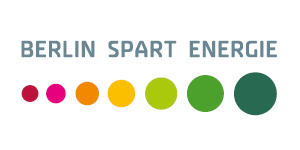 Bitte füllen Sie je Programmpunkt ein gesondertes Formblatt aus.
Rückfragen richten Sie bitte an Lisa Bührmann: buehrmann@berlin-spart-energie.de | 
01515 78 52 990IHRE ANGABEN
(nur interne Verwendung)EVENT: RAHMENDATENEVENT: FORMATEVENT: BESCHREIBUNGBitte nutzen Sie diese Seite, um eine ausführliche Event-Beschreibung zu erstellen. Diese wird im offiziellen Programm der Aktionswoche genutzt und veröffentlicht – eine redaktionelle Optimierung behalten wir uns vor. Es empfiehlt sich, dass Sie diese Beschreibung auch z.B. bei der Ankündigung auf Ihrer eigenen Webseite etc. benutzen. EVENT: ANMELDUNGANLAGEN / BILDMATERIALSchicken Sie dieses Formblatt bitte vollständig ausgefüllt und ggf. nebst Anlagen an buehrmann@berlin-spart-energie.de – bitte beachten Sie, dass Sie mit dieser Einsendung …bestätigen, die Teilnahmebedingungen für alle Institutionen, die eigene Programmangebote in das Gesamtprogramm der Aktionswoche „Berlin spart Energie“ 2023 einbringen, gelesen zu haben und dass Sie diese anerkennen.estätigen, dass Sie die aktuell geltenden behördlichen Hygiene-Auflagen in Zusammenhang mit der Corona-Pandemie zur Kenntnis nehmen und Maßnahmen ergreifen werden, um Besucher*innen und Referent*innen Ihrer physischen Formate – gemäß der geltenden ordnungsrechtlichen Vorgaben zum Zeitpunkt des Events vor einer Übertragung des Corona-Virus bestmöglich zu schützen und im Falle des Bekanntwerdens einer Infektion in der durch Sie betreuten Gruppe  entsprechende Maßnahmen zu ergreifen.den veranstaltenden Institutionen (insbesondere der EUMB Pöschk GmbH & Co KG, Oranienplatz 4, 10999 Berlin) das Recht einräumen, die von Ihnen eingereichten Informationen, Texte und Materialien zeitlich und räumlich unbegrenzt im Rahmen der Kampagne „Berlin spart Energie“ – auch in redigierter Fassung – zu nutzen, zu veröffentlichen und Programmpartnern zu ähnlichen Zwecken zur Verfügung zu stellen. Diese Zustimmung kann jederzeit durch schriftl. Mitteilung eingeschränkt oder widerrufen werden, ausgenommen bei bereits produzierten Materialien, deren Neuerstellung unverhältnismäßig hohe Kosten hervorrufen würden. Von Ansprüchen Dritter, die sich aufgrund der Veröffentlichung der von Ihnen eingereichten Materialien und Informationen gegen den veranstaltenden Institutionen ergeben sollten, stellen sie diese vollumfänglich frei.Datenschutzhinweise zum Umgang mit Ihren o.a. Daten im Kontext der Aktionswoche finden Sie in der allgemeinen Datenschutzerklärung unter: https://www.berlin-spart-energie.de/datenschutz.html  Institution:Institution:Name und Kontaktdaten Einreicher*in Name:Name und Kontaktdaten Einreicher*in E-Mail:Name und Kontaktdaten Einreicher*in Telefon:Name und Kontaktdaten Einreicher*in i.A. von:Handynummer einer Ansprechperson vor Ort (für Notfälle)Handynummer einer Ansprechperson vor Ort (für Notfälle)Veranstalterin (Institution(en))(bitte fügen Sie Logos bei)Veranstalterin (Institution(en))(bitte fügen Sie Logos bei)Event-TitelEvent-Titelggf. Untertitelggf. UntertitelEvent-Typz.B. „Vortrag“, „Workshop“, „Pressetermin“, …Event-Typz.B. „Vortrag“, „Workshop“, „Pressetermin“, …ZeitrahmenDatum:ZeitrahmenStartzeit:ZeitrahmenEndzeit:Veranstaltungs-OrtVeranstaltungsortVeranstaltungs-OrtStraße, HausnummerVeranstaltungs-OrtPostleitzahl, BezirkVeranstaltungs-OrtAdresszusatz 
z.B. Besonderheiten bei AnreiseArt des EventsNicht-zutreffendes bitte streichenA: rein physisches FormatB: rein digitales Format auf einer unserer digitalen BühnenKonzeptBitte skizzieren Sie uns hier das grobe, angedachte Konzept der Durchführung (z.B. „Podium mit 5 Personen vor Ort, Führung o.Ä.“)BedarfeWelchen Unterstützungsbedarf sehen Sie durch uns?Unterstützung benötigen wir bei:Technischer Support
Falls Sie eine digitale Veranstaltung planen: Benötigen Sie einen technischen Support durch unser Team?Event-TeaserEin bis drei Absätze, die das Event, darin enthaltene Angebote, Ziele des Events, den thematischen Rahmen etc.  umreißen/bewerben.ProgrammAlle Details Ihres Events, z.B. Agenda / zeitlicher Ablauf / Referent*innen / Vortragstitel / Workshopinhalte / Panels etc.Catering?
Sollten Sie Ihre Teilnehmer*innen versorgen, so lohnt ein Hinweis diesbezüglich.Ansprechpartner*in
An wen sollen sich Interessierte bei Fragen wenden? Kontaktdaten E-Mail / Telefon? 
Achtung: wird veröffentlicht!Zielgruppe(n)Welche Zielgruppen wollen Sie ansprechen?Maximale TN-ZahlAnmeldung über Berlin spart Energie-Webseite?Die aktuellen Teilnehmer-Listen mit den Kontaktdaten können Sie sich jederzeit selbst herunterladen.Nicht-zutreffendes bitte streichenJa / NeinBei ja: sollen abweichende AGB gelten? Link:Bei ja: Link auf Ihre Datenschutzerklärung: Alternativ kann die Anmeldung auch über Sie erfolgen. Falls Sie dies wünschen: über welchen Weg? Webseite? E-Mail? Telefon?Ja / NeinLink bzw. E-Mail-Adresse: AnmeldeschlussEinheitlich 06.10.2023BesonderheitenGibt es bei der Anmeldung zu Ihrem Event Besonderheiten, z.B. eine Einschränkung des Personenkreises, die Erhebung von Gebühren o.ä.? BarrierefreiheitIst dieses Angebot grundsätzlich barrierefrei oder gibt es Einschränkungen für bestimmte Menschen?KostenGrundsätzlich sollen Angebote in der Aktionswoche kostenfrei sein, in Ausnahmefällen sind allerdings Preisschilder an Veranstaltungen in Ordnung. Bitte füllen Sie in diesem Falle das Feld rechts aus:Grundpreis:Mehrwertsteuersatz:ggf. Rabatte:Begründung:Gelten spezielle AGB- und vor allem Rücktrittsbedingungen? Falls ja, bitte verlinken: AnlagenHier können Sie auf Anlagen (Logos, Keyvisual, Symbolbild etc.) verweisen und diese ggf. kommentieren.Bild-Credits / UrheberrechtsangabenGeben Sie keine Credits an, so setzen wir Ihre Institution als Rechteinhaberin ein.